Business Address: ______________________________________________________________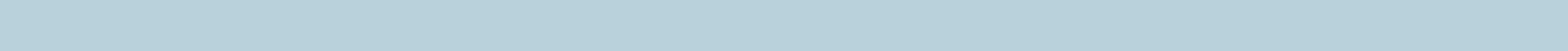 (if no fixed address, put “Mobile”)Home BasedMailing Address: _______________________________________________________________Telephone: _____________________ Cell: __________________Fax: ___________________ (  ) Don’t Fax	 (  ) Daytime Only 	 (  ) AnytimeEmail: _____________________ Website: ________________________ Facebook: _______________________ Twitter: _____________________________ LinkedIn: _____________________________ Other: ____________________________Please provide a brief description of your business which will be added to the Chamber website and electronic sign once you are a member.  ______________________________________________________________________________________________________________________________________________________________________________________________________________________________________________________________________________Annual Membership fee is $150.00. Please attach your payment to this application.  Applications may be:Mailed to Box 635 Smoky Lake, AB T0A 3C0 or,Delivered in person to any of the Executive or,Dropped off at Pappy’s Parcel Pitstop attention: Michelle Wright, Vice President, Smoky Lake Regional Chamber of Commerce.A Chamber representative will contact you when your application has been processed. The Chamber of Commerce may contact our members electronically. In order for you to receive our electronic communications, which include our publications, newsletters, updates, announcements, event or seminar invitations, or other information of interest (”Electronic Communications”), we need your express consent. _____________ Initials - I give express consent for the Smoky Lake Regional Chamber of Commerce to send me electronic communications_____________ Initials - I do not give express consent for the Smoky Lake Regional Chamber of Commerce to send me electronic communicationsLegal Company Name:  ______________________________________________________  Operating as:  a	(If different from Legal Company Name)Contact Person:  	 Phone: ______________________